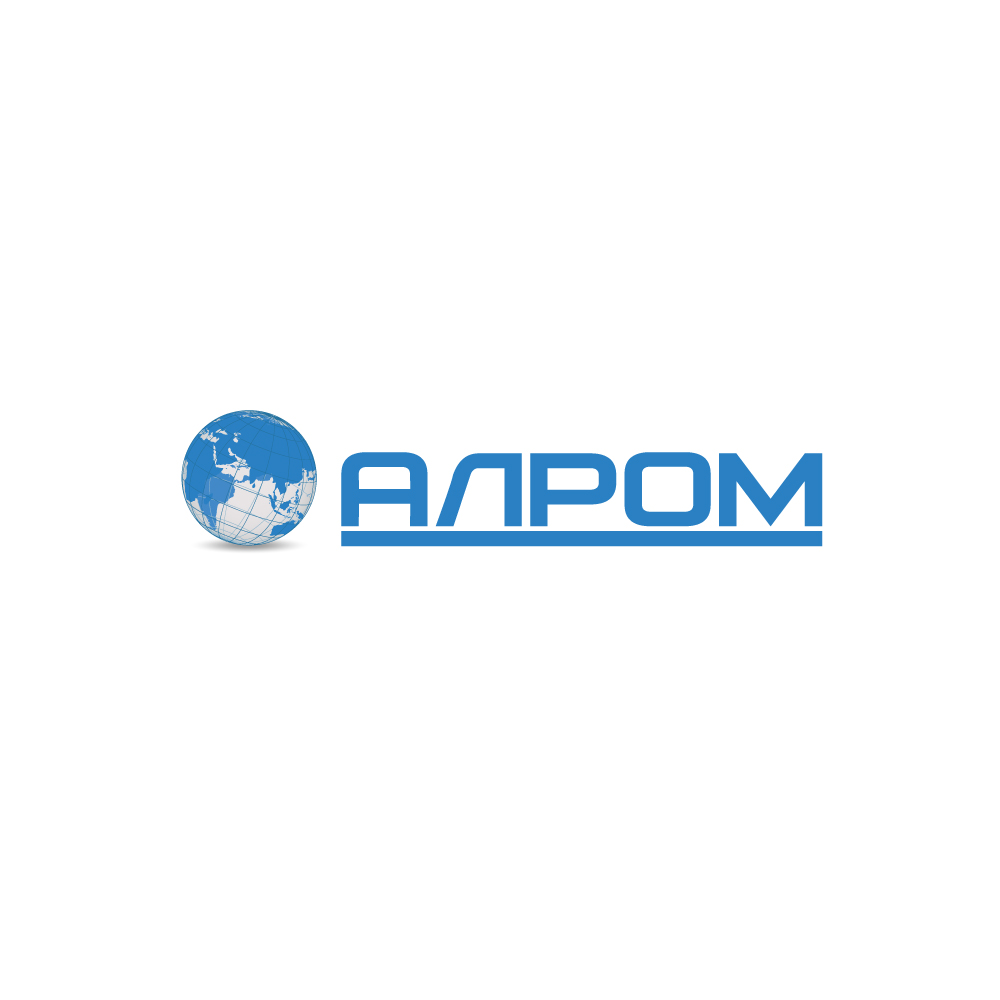    8-800-2222-059 info@alrom.net                                 Опросный  лист  для заказа установки компенсации реактивной мощности                  Наименование параметра         Ответы заказчикаНоминальная мощность установки ,      кВАрВид установки :       Напольный , навеснойШаг регулирования :    5 кВАр, 10 кВАр, 12.5 кВАр, 15 кВАр,                                          20 кВАр , 25 кВАр, 30 кВАр , 50 кВАрРежим работы :   автоматический ( управление контроллером)                                 ручной (без контроллера)Вид охлаждения :      Естественное ,                                         принудительное (установка вентилятора)Наличие защиты конденсаторов фильтрами гармоник- фильтр с расстройкой на 134 Гц,- фильтр с расстройкой на 189 Гц,- фильтр с расстройкой на 210 Гц,Подключение питающего кабеля :       Сверху , снизуСтепень защиты :        IP31 , IP54Количество установок ,    шт.Дополнительные требования